JENNA RAINE BOILERPLATEJenna Raine’s songs brim with hope and wide-eyed wonder. “My goal is to be a light in a troubled world,” the 18-year-old says. “I want my music to make people feel less alone.” By documenting her hopes and dreams in diary-like detail on her major-label debut EP, see you later, she reminds listeners that the growing pains of adolescence are universal and best approached with positivity. Even the teen’s sad songs look on the bright side. Take her breakout hit, “see you later (ten years),” which exploded on TikTok in 2021. “It’s heartbreaking when the timing is all wrong,” the Dallas, Texas native says of dating the right person at the wrong time. However, instead of giving up, she manifested a happy ending. “It doesn’t have to mean goodbye, simply see you later.” The song went on to amass more than 40 million global streams and resulted in a deal with Warner Records. It’s a goal she has been working towards since entering her first talent show at age 8. A four-year stint in girl group L2M followed as well as world tours and a pair of independently released EPs. Raine’s growth as an artist is now showcased on her new project. In addition to the titular smash, the three-song set contains a new version of “see you later (ten years)” featuring JVKE and a loved-up anthem called “2%,” which is about beating the odds and marrying your childhood sweetheart. With her see you later EP, Raine will touch hearts and lift spirits — one loved-up ballad at a time.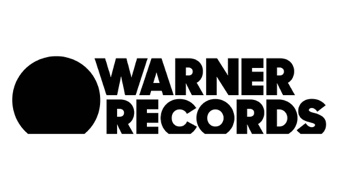 